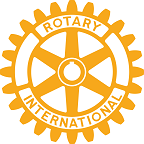 Anchorage Gateway Rotary Club       Scholarship Guidelines – 2017The scholarship program will be run by the above club’s scholarship committee and will function using allocated funds from the club’s gaming account. The scholarship program will assist qualified applicants wishing to continue their education in an institution of higher learning in Alaska only. The program is open to anyone seeking an education but Bartlett High School students finishing high school and preparing to enter college or a technical school are particularly encouraged to apply. The scholarship program seeks to assist students who demonstrate a financial need and who are not in the top rungs in academic achievement. The students must have been accepted to the institution into which they are trying to gain entry, or already be students in that institution. Scholarships will not be awarded beyond an undergraduate degree or a four year continuing training program. Existing recipients of the award who maintain their GPA and apply for the following year’s award will automatically qualify as long as they follow the application guidelines.This program is geared towards helping students who aspire to further their education and who demonstrate a financial need. It is not typically for students who would not find it difficult to get scholarships because of their academic achievements. The club would like to target student who have been accepted into institutions of higher learning and are “B” and “C” average students.INSTRUCTIONS The scholarship committee meets in December each year to determine how many scholarships would be awarded and what the award amounts would be. These recommendations would be forwarded to the committee by the scholarship chair.Upon board approval of the award amount, the application form on the Anchorage Gateway Rotary website would be updated to reflect the new scholarship amount.Scholarship applications would be available for download by December 1, 2014. The deadline for submission of completed applications would be March 30th of the year of the awards.Existing recipients would be written to in January encouraging them to apply for the awards.The target high school would be contacted by December 1 with details of the award program to encourage students to apply.The scholarship committee meet in the second week of April to determine the final recipients of the award Notification of the successful recipients would be by letter to be mailed by the last week in April.All recipients would be invited to attend one club meeting in July to introduce them to the club members. Scholarship checks will be made payable and mailed or delivered to the recipients’ schools by the first week of August. If the recipient cannot be contacted of if for any reason the school returns the award money, it will be deposited into the gaming account.All scholarship awards are finalApplication processCompleted application formSubmission of two essays according to instructions on the application formComplete high school or college transcript submitted with application GPA 2.0-3.5Candidate Evaluation and SelectionScholarship committee consisting of Anchorage Gateway RotariansPreference to be given to returning candidates Application will be reviewed for completeness